Grant Thornton Vagyonértékelési Mesterkurzusokvagyonertekeles.euHatodik KurzusA KURZUSRÓLAddig, amíg az ingatlanértékelés megtalálta a helyét a szakértői tevékenységek palettáján, ez korántsem mondható el a gépek, berendezések értékeléséről. Ez a diszciplina ugyanakkor ugyanolyan fontossággal bír a vállalatok tárgyi eszközeinek értékelése során, és a tudásanyag, a szükséges ráfordítás akár lényegesen nagyobb is lehet.A mesterkurzus immáron hatodik eseménye a résztvevőket erre a területre kalauzolja. Instruktorainak, meghívott előadóink és a résztvevők olyan kérdésekre keresik közösen a választ, amelyek a hazai gyakorlatban újra és újra felmerülnek, de nincsen egységes szakmai konszenzus ezen kérdések megválaszolására. Foglalkozni fogunk értékelési szempontból a gépek és berendezések körének lehatárolásával, az ingatlanhoz tartozó és a külön értékelendő eszközök problematikájával, a nyilvántartások kérdéseivel.  Esettanulmányokon keresztül vizsgáljuk a gépértékelések folyamatát, helyszíni szemlézésének praktikumait, hatékony lebonyolításának módjait. A módszertani kérdésekben sorvezetőnek az IVS és az ASA szabványait használjuk, de ezeket összevetjük a hazai és a németországi tapasztalatokkal.MESTERMUNKAA résztvevők a műhely összefoglalásaként mestermunkát prezentálnak a Tanácsadó Testületnek. A mestermunka célja gépek, berendezések magyarországi értékelésének tartalmi és formai előírásaira vonatkozó módszertani ajánlások megfogalmazása lesz a szakértőink tanácsaira és a résztvevők tapasztalataira alapozva.A MESTERKURZUS INSTRUKTORAI:Berszán Tamás és Marcin László MRICS, ASA a Grant Thornton Valuation vezető szakértőiJELENTKEZÉS:A mellékelt űrlap kitöltésével, saját érdeklődési terület és gépértékelési tapasztalat megjelölésével. A jelentkezést legkésőbb 2018. április 20.-ig kell leadni.A résztvevők által feldolgozandó anyagok: saját esetek, problémák bemutatását kérjük résztvevőnként 5-10 perces mini prezentációk keretébenAjánlott irodalom a készüléshez: ASA – Valuing Machinery and EquipmentIVS 300PROGRAM1. nap, 2018. május 14., hétfő2. nap, 2018. május 15., kedd3. nap, 2018. május 16. szerdaA Grant Thornton Vagyonértékelési Mesterkurzusokrólvagyonertekeles.euKÜLDETÉSA Vagyonértékelési Mesterkurzus küldetése, hogy az értékeléssel összefüggésben meglévő hazai és nemzetközi tudás, gyakorlat, információ összegzésre kerüljön; hogy a mesterkurzuson részt vevő hallgatók ennek a tudásnak birtokosai legyenek; hogy a szaktudás a széles szakmai közönség számára elérhető legyen és hogy végeredményben az értékelői szakma társadalmi elismertsége is növekedjen.SZERVEZŐKAz Értékelési Mesterkurzus szervezői és támogatói:BME Építészmérnöki Kar Építéskivitelezési és Szervezési TanszékGrant Thornton Valuation Kft. MÉDIAPARTNER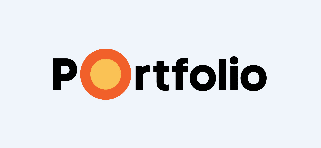 TANÁCSADÓ TESTÜLETA Tanácsadó Testület az értékelői szakma iránt elkötelezett, magasan kvalifikált szakemberek 5 fős csoportja. A Tanácsadó Testület feladata az egyes események és záró dokumentációjának minőségbiztosítása, a mesterkurzus tematikájára javaslattétel a program küldetésének figyelembevételével. A Tanácsadó Testület részt vesz az egyes mesterkurzusokon, tagjai segítik az ott elért eredmények széles körben való terjesztését.  A Tanácsadó Testület tagjai:Jakab Ágoston, MRICS, elnök;Bérczi László, MRICS,Blahó Edit, MAISZ,Dr. Hajdú Miklós, BME,Sarlós Nóra, MRICS.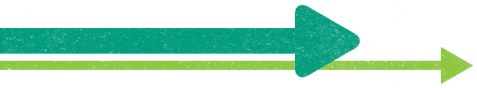 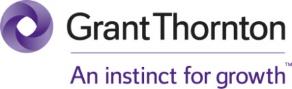 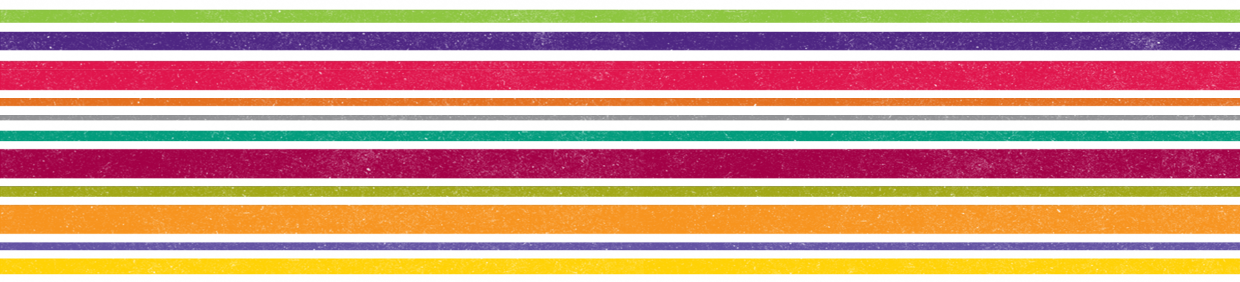 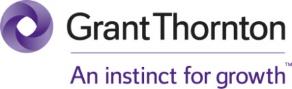 Gépek és Berendezések Értékelése2018. május 14-16.Együttműködő partner: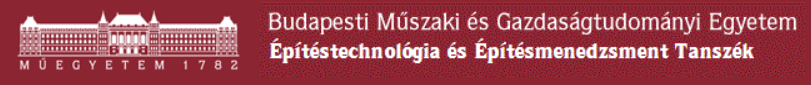 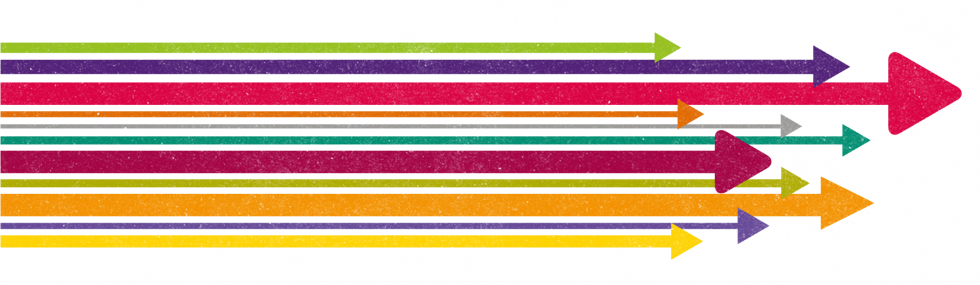   9:00 – 9:10A mesterkurzus sorozat bemutatása, a mostani műhely célja és programjaMályusz Levente (BME)Jakab Ágoston (GT)Hajnal István  9:10 – 10:30A gépek és berendezések értékelésének szabályozása, szabványai és szokványai. Az IVS és az ASA szabályai –I.Marcin László10:30 – 11:30Értékelési praktikum a szabályozási kérdésekkel kapcsolatbanBerszán Tamás11:30 – 12:00kávészünet12:00-13:30Gépek, berendezések értékelésének szabályai NémetországbanTakács Nándor13:30 – 14:30ebédszünet14:00 – 15:30A gépek és berendezések értékelésének szabályozása, szabványai és szokványai. Az IVS és az ASA szabályai –II.Marcin László14:30 – 16:00Értékelési praktikum: eljárási és gyakorlati kérdésekBerszán Tamás16:30 – 16:30kávészünet16:30 – 17:00Egyéni előadások megbeszélése: résztvevői előadások struktúrája, tematikája.Hajnal István 17:00 -18:00Workshop: Munkamódszer egyeztetése, munkacsoportok (elmélet és praktikum) felállítása. Mestermunka vázlata.Berszán TamásMarcin LászlóHajnal István9:00 – 10:00Igazságügyi szakértői gyakorlat a gépértékelés területénHavas László, műszaki igazságügyi szakértő10:00 -11:00Tartályok és nyomástartó edények roncsolásmentes vizsgálata és értékbecslésük gyakorlati tapasztalataiFüzesséry ErikKer-Szer Mérnökiroda Kft.Ügyvezető11:00 – 11:30Kávészünet11:30 – 13:00Résztvevői kiselőadások a jelentkezéskor felvetett témákbólcsoportmunka13:00 – 13:30ebédszünet13:30 - 15:30Workshop: Mestermunka kidolgozása, vázlat készítésecsoportmunka (kiscsoportokban)15:30 – 16:00kávészünet16:00 – 18:00Workshop: Mestermunka kidolgozása, prezentáció készítésecsoportmunka  9:00 – 10:30a Mestermunka szövegének véglegesítése, prezentáció befejezésecsoportmunka10:30 – 11:00kávészünet11:00 – 12:30prezentáció a Tanácsadó Testület tagjai számára, kérdések és válaszokcsoportmunka a Tanácsadó Testület részvételével12:30 – 13:30ebédszünet13:30 – 14:30Összegzés,A részvételi tanúsítások átadásaTanácsadó Testület